ProjektmunkasegédletProjektterv mintaAlapvető fogalmak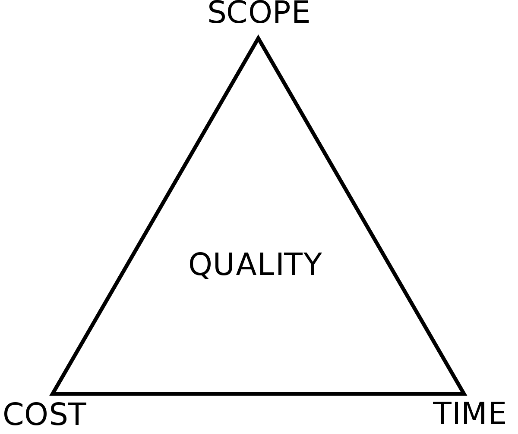 Projektmunka - mintaA segédlet célja, hogy irányt mutasson a projektmunka feladat elkészítésében, röviden ismertesse azokat a projekttervezési lépéseket és az azokhoz kötődő lépéseket, amelyek általában minden projekttervnek elengedhetetlen részei. A minta struktúrájának követése semmiképpen sem kötelező azonban a benne található tervezési módszerek alkalmazása mindenképpen ajánlott.BevezetésProjekt ismertetéseA kiválasztott projekt rövid bemutatásaMegvalósítás helyének, finanszírozási módjának ismertetéseA projektcsapat bemutatásaProjekt relevanciájaA projekt megvalósításának indoklásaMiért van szükség a projektre?A projekt céljának rövid ismertetéseElvárt eredményekProbléma, amelyet meg kíván oldaniA várt jövőHallgatói együttműködésHeti feladatok felosztásaCsapat munka GANTT diagramjaRACI mátrixA RACI mátrixon megjelennek a projekt csapattagjai és a projekt elvégzendő feladatai. A RACI mátrix célja, hogy szemléltesse, hogy az egyes feladatokért, mely csapattag felel, mely feladatok elején kivel konzultálnak, vagy csak mely tagot informálják a feladat elkészültéről.Egy feladaton több ember is dolgozhat azonban a Responsible (felelős) azt jelenti, hogy végső soron ki felel az adott rész minőségéért. Responsible – Felel az adott feladatértConsulted – Kivel konzultál az adott feladatrólInformed – Kit értesítenek a feladat elkészültéről Lessons learnedKözös tapasztalatokProjekt charter és baselineForrás: https://excelshe.com/project-plan-templates/project-charter/Projekt scopejaEsettanulmány, felmérés, projekt szükségességének alátámasztása (amennyiben releváns)Projekt környezeti elemzés (Pestel, Swot, stb. amennyiben releváns)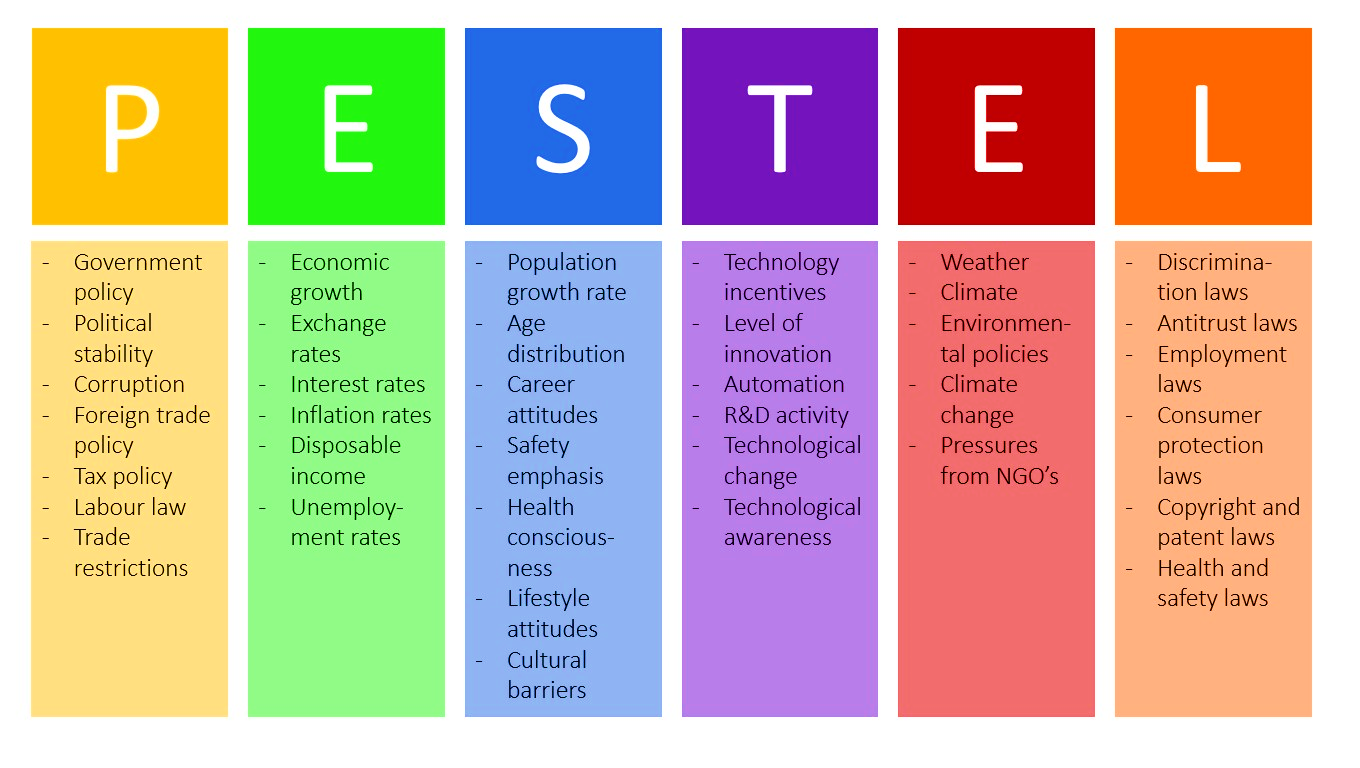 Forrás 1: https://www.business-to-you.com/scanning-the-environment-pestel-analysis/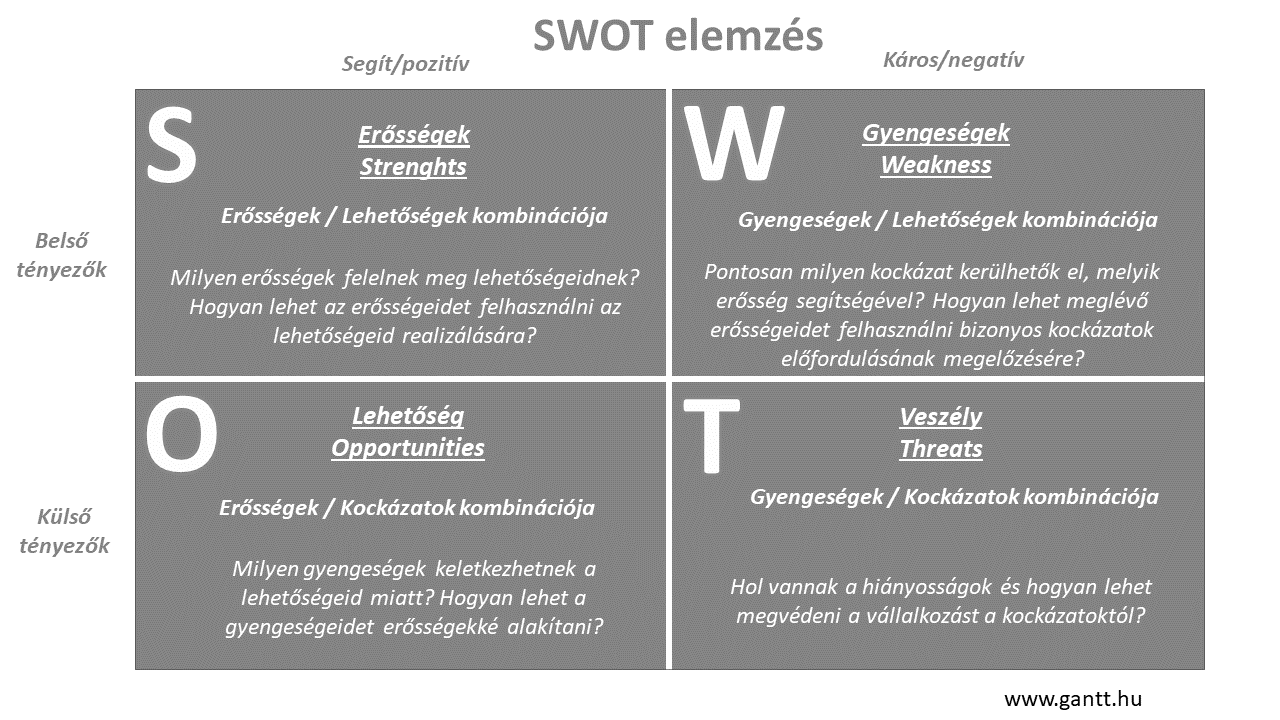 Forrás 2: gantt.huProjekt céljaProbléma faMilyen problémát kíván megoldani, miért jön létreRészletes leszállítandókMi a projekt létrejöttének terméke (részletes lista)Projekt időterv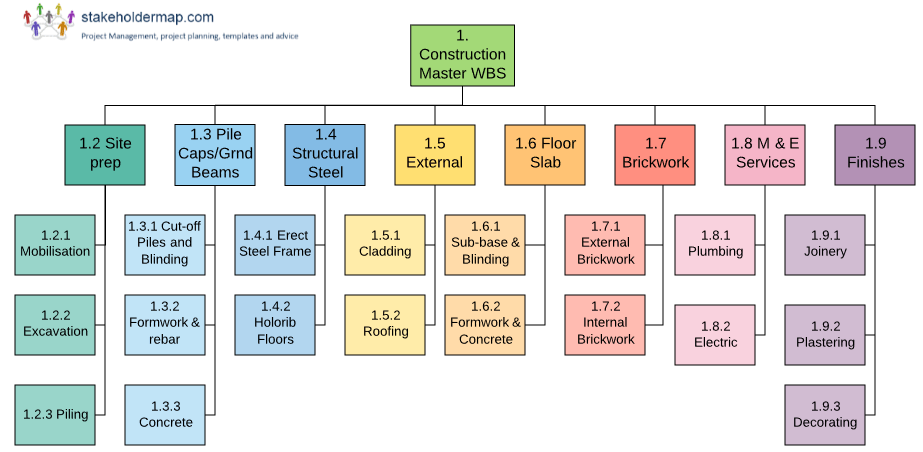 Forrás 3: Stakeholdermap.comA Precedencia táblázatban látható az egyes tevékenységek nevei, azok elvégzésének időtartama, illetve az azt megelőző tevékenységek betűjele.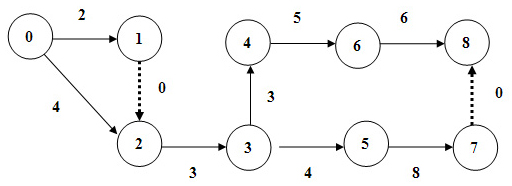 A hálódiagram a kezdő tevékenységből kiindulva a Precedencia táblázatot követve, figyelembe veszi a projekt tevékenységeinek elő feltételeit. Az ábrán látható példa szerint, a projekt kezdetén egyszerre elkezdhető az 1. és a 2. tevékenység. Ezek párhuzamos haladása nem gátolja a folyamatot, sőt időt spórol. Ezek kivitelezésének ideje a nyilakon látható, 2 és 4 nap. Ezt követően azonban a projekt csak akkor folytatódhat, ha a 2. tevékenység elkészült. A 3. tevékenységet követően megint a 4. és az 5. tevékenység párhuzamosan folyhat tovább. A Precedencia táblázat ezúton tökéletesen prezentálja a projekt tevékenységek elő feltételeit.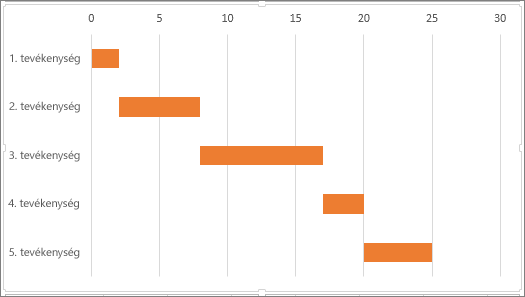 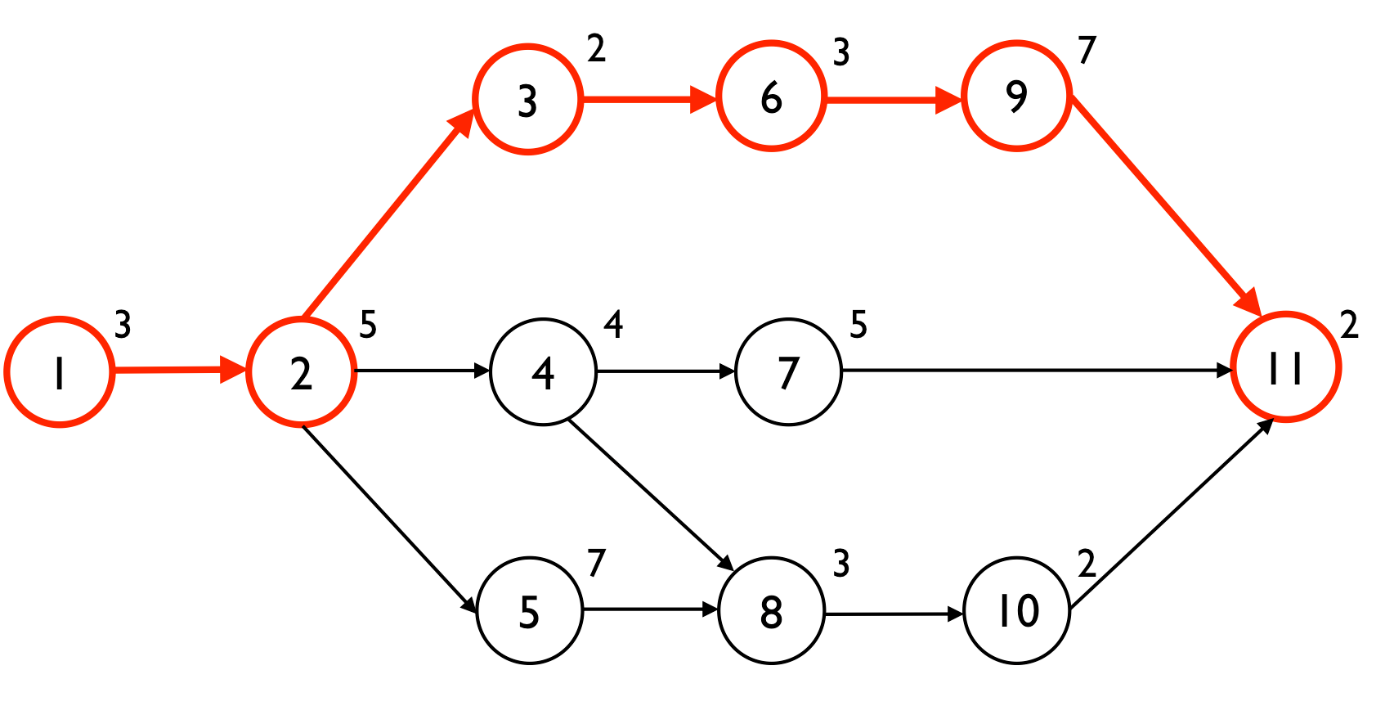 A kritikus út a hálóterven vagy a GANTT diagramon is megjelenhet. Az az útvonal, tehát amely a tevékenységek elvégzéséhez a legtöbb időt veszi igénybe. A kritikus út célja, hogy megmutassa a projektnek azon útvonalát, amelyen bármilyen tevékenység csúszása, késése, már a projekt végső időpontjának kitolódásához vezetne. A Kritikus út mellett haladó egyéb tevékenységek, általában mozgathatóak, minimális elcsúsztathatóak és még sem befolyásolják a projekt sikeres elkészültét.Egyéb elemek amennyiben relevánsMarketing és kommunikációs tervProjekttől függően, a vevői kör, a termék pozícionálás, a vásárlói igények felmérése, és a marketing kampány készítése fontos szerepet játszhat a projekt sikerességében és megtérülésében.Ez esetben további marketing költségek adódhatnak.Minőség tervezésA minőség a projekt vas-háromszög egyik alapfeltétele. A projekt csak akkor kerülhet átadásra, amennyiben az teljesíti a megrendelő igényeit, azaz minőségbeli elvárásait.Stakeholder elemzésA Stakeholderek a projekt érintettjei. Az elemzés során a projektcsapat arra kíváncsi, hogy a projekt által érintett személyek, hogyan éreznek a projekt iránt, miben tudják annak sikerességét elősegíteni, vagy hátráltatni. A Stakeholderek kezelése sok esetben nagyon fontos feladata a menedzsernek.Projekt kockázat tervezésKockázatok feltárásaA projekt csapatnak érdeke, hogy feltárja azokat a nehézségeket, amelyek befolyásolhatják egy projekt sikeres kimenetelétA jövő kifürkészhetetlen és sokszor olyan események következnek be, amelyre a projektcsapat előre nem készült fel. Azonban a projekt környezet megfelelő elemzésével és tájékozódással ezek a veszélyek csökkenthetőek.Kockázatok rangsorolásaA Projekt kockázatok rangsorolása általában két szempont alapján történik.Bekövetkezési valószínűség és a bekövetkezés során keletkezett kár alapjánA kockázat pénzbeli prioritása a valószínűség és a költségek szorzataKockázati tervKockázati tartalék képzéseAmennyiben a projektcsapatnak van lehetősége, a feltárt kockázatok kezelésére érdemes kockázati tartalékot képezni. Ez esetben a közvetlen kockázati tartalék 225.000 Forint, a közvetett biztosítási költség 500.000 Forint. Ezek hozzáadódnak a befektetési költségekhez.Projekt erőforrás tervAz Erőforrás táblázat segítségével lehetősége van a projektcsapatnak felmérni a projekt tevékenységek erőforrás igényét, illetve a szükséges szakemberek számát. A projektcsapat ezt követően optimalizálhatja, és a pénzügyi tervben már pontosan meghatározhatja a szükséges emberi erőforrás igényt és annak szükséges bérköltségét.Fontos odafigyelni, hogy amennyiben egy projekt tevékenység párhuzamosan folyik és hasonló kvalitású szakember munkáját igényli, akkor az a szakember nem lehet két külön helyen. Arra az időre a projekt csapat kénytelen annyival több embert alkalmazni.Példa: Az A szakember napi bruttó bére 30.000 Forint. A projekt első szakaszában 3, A szakemberre van szükség 6 napra. Majd a lezárásnál is szükséges 5 napra, 1 A szakember. (A, B, I, J tevékenységek). Tehát az A szakemberek munkája bruttó 690.000 Forintba fog kerülni összesen. (6*3*30.000 + 5*1*30.000 Forint).Projekt optimalizálás, erőforrás csúcsok kiegyenlítéseAmennyiben nagyon sok szakember munkája egybe esik és van lehetőség egyes tevékenységek eltolására (nem a kritikus úton található tevékenységek), a projekt csapatnak érdeke lehet az adott tevékenységet csúsztatni, hogy adott időben kevesebb szakembert kelljen alkalmazni, ezzel kiegyenlítve a projekt erőforrás csúcsát és csökkentve a kiadásokat. Projekt költségtervFinanszírozás forrásaHonnan származik a tőke, amelyből a projekt megvalósulBeruházási költségekAzoknak a beruházásoknak, vásárlásoknak a listája, amelyek a projekt elkészültéhez szükségesekBérköltségekAzoknak a dolgozóknak a munkabére, akik részt vesznek a projekt kivitelezésénMegtérülés számításJövőbeli megtérülés kalkuláció, mekkora bevétel remélhető a következő években a projekttől, megtérülés a beruházási és bérköltségek arányábanNPV számításCashflowAzon pénzmozgások, amelyek a projekt kivitelezés alatt, illetve az azt követő működés alatt felmerülnek (amennyiben releváns)TevékenységCsapat tag ACsapat tag BCsapat tag CProjekt CharterRCIFeladat 1RIIFeladat 2CRCFeladat 3CIRFeladat 4IIR…PPTCRCProjekt Charter és Projekt Baseline SablonProjekt Charter és Projekt Baseline SablonProjekt Charter és Projekt Baseline SablonProjekt Charter és Projekt Baseline SablonProjekt Charter és Projekt Baseline SablonProjekt Charter és Projekt Baseline SablonÁltalános Projekt InformációÁltalános Projekt InformációÁltalános Projekt InformációÁltalános Projekt InformációÁltalános Projekt InformációÁltalános Projekt InformációProjekt elnevezéseProjekt elnevezéseProjekt szponzorProjekt szponzorProjektmenedzserProjektmenedzserTervezett kezdési dátumTervezett kezdési dátumTervezett átadási dátumTervezett átadási dátumTervezett költségTervezett költségProjekt definiálásaProjekt definiálásaProjekt definiálásaProjekt definiálásaProjekt definiálásaProjekt definiálásaProbléma amely megoldására születik a projekt (Ha van ilyen) A projekt céljaNagyvonalas leírásKonkrét célokFő leszállítandókProjekt baselineProjekt baselineProjekt baselineProjekt baselineProjekt baselineProjekt baselineIdőbeosztásIdőbeosztásFő mérföldkövekKezdésBefejezésIdőbeosztásIdőbeosztásIdőbeosztásIdőbeosztásIdőbeosztásIdőbeosztásIdőbeosztásIdőbeosztásIdőbeosztásIdőbeosztásIdőbeosztásIdőbeosztásIdőbeosztásIdőbeosztásIdőbeosztásIdőbeosztásIdőbeosztásIdőbeosztásIdőbeosztásIdőbeosztás Megnevezés: Megnevezés: Megnevezés:Eredményesség feltétele Projekt időtartamProjekt költségProjekt sikertényezői (elvárások)Egyéb, különleges elvárásokEgyéb, különleges elvárásokProjekt stakeholderekProjekt stakeholderekProjekt stakeholderekProjekt stakeholderekProjekt stakeholderekProjekt stakeholderekMegrendelőMegrendelőKulcs érintettekVégső tulajdonosRemélt eredmények, projekt előnyökRemélt eredmények, projekt előnyökProjekt kockázatok és megszorításokProjekt kockázatok és megszorításokProjekt kockázatok és megszorításokProjekt kockázatok és megszorításokProjekt kockázatok és megszorításokProjekt kockázatok és megszorításokVárható kockázatokVárható kockázatokVárható megszorításokVárható megszorításokFeltételezésekFeltételezésekKészítette:Készítette:Dátum:Tevékenység sorszámaTevékenység neveIdőtartamMegelőző tevékenységekAA tevékenység2 nap-BB tevékenység4 napACC tevékenység5 napBDD tevékenység2 napBEE tevékenység3 napCFF tevékenység4 napDGG tevékenység1 napFHH tevékenység3 napG; EII tevékenység3 napHJJ tevékenység2 napIKockázatKockázat leírásaBekövetkezési valószínűségBekövetkezés hatásaPrioritásLassú munkaerőA dolgozók a vártnál lassabban teljesítik a kitűzött tevékenységeket75%300.000 Forint225.000 ForintRossz minőségű talaj A területen még egy lebontásra váró épület áll, nincs lehetőség megvizsgálni a talaj állapotát20%1.000.000 Forint200.000 ForintTűzkárFigyelmetlenség következtében tűz üt ki0,05%20.000.000 Forint1.000.000 ForintKockázatKockázat leírásaKockázat kezelési tervLassú munkaerőA dolgozók a vártnál lassabban teljesítik a kitűzött tevékenységeketA lassú munkaerő valószínűsége magas, a kockázat bekövetkezésével számolni kell. A csapat megoldása:Tartalék képzés: A csapat +225.000 Ft-ot számol fel a projekt költségekhezRossz minőségű talaj A területen még egy lebontásra váró épület áll, nincs lehetőség megvizsgálni a talaj állapotátA Projektcsapat előre figyelmezteti a beruházót, hogy a kockázat bekövetkezése esetén, a kivitelezés költsége és idő igénye megnövekszik.(Tevékenységek a kockázat esetén, terület biztosítása, szükséges munkaerő kalkuláció)TűzkárFigyelmetlenség következtében tűz üt kiA tűzeset valószínűsége parányi, azonban a kár óriási. A projektcsapat biztosítást köt, tűz esetén, a biztosító megtéríti a károkat. +500.000 Ft kockázati költségTevékenység sorszámaTevékenység neveIdőtartamMegelőző tevékenységekErőforrásAA tevékenység2 nap-A (3) szakemberBB tevékenység4 napAA (3), B (1) szakemberCC tevékenység5 napBB (2) szakemberDD tevékenység2 napBC (4) szakemberEE tevékenység3 napCC (4) szakemberFF tevékenység4 napDB (2), C (1), D (3) szakemberGG tevékenység1 napFC (2), D (1) szakemberHH tevékenység3 napG; EB (2), D (1) szakemberII tevékenység3 napHA (1), B (4) szakemberJJ tevékenység2 napIA (1) szakember